39999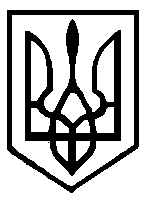 УКРАЇНАКУРЕНІВСЬКА СІЛЬСЬКА РАДАЧЕЧЕЛЬНИЦЬКОГО РАЙОНУ ВІННИЦЬКОЇ ОБЛАСТІ24822, вул. Першотравнева, 62, с. Куренівка, Чечельницького району, Вінницької областітел. 2-61-42Р О З П О Р Я Д Ж Е Н Н Я    від  29  квітня  2016  року                                                                      № 6Про  звільнення  з  громадських  робіт     робітника  з  благоустрою  населеного    пункту  та озеленення  територій1.Звільнити  Міняйла  Сергія Миколайовича,   робітника  з благоустрою  населеного пункту, з оплачуваних  громадських робіт  30.04.2016 року  у  зв»язку  з  закінченням  строку дії  трудового договору  згідно  п.2 ст.36 КЗпП  України.2. Бухгалтеру сільської ради Кияшко Р.С. провести  відповідні розрахунки.3. Контроль за виконанням даного розпорядження залишаю за собою.     Підстава: строковий  трудовий  договір  із  Міняйлом  Сергієм                      Миколайовичем.    Сільський голова                                                               М.С.ПипкоЗ розпорядженням ознайомлений:                                           Міняйло О.М.